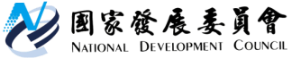 國家發展委員會 新聞稿112年3月份景氣概況發布日期：112年4月27日發布單位：經濟發展處112年3月景氣對策信號綜合判斷分數為11分，較上月增加1分，燈號續呈藍燈；景氣領先指標連續5個月上升，但升幅趨緩，同時指標則持續下跌，須密切關注後續變化。全球終端需求仍顯疲弱，產業鏈持續調節庫存，致3月生產面、貿易面、金融面仍低迷，但信心面指標略有改善，且內需相對熱絡，零售及餐飲業營業額均較去年同期擴增。展望未來，全球經貿成長低緩，恐仍制約我國出口動能，但高效能運算、資料中心、人工智慧等新科技應用發展，可望帶動相關零組件及設備訂單增加；投資方面，國內綠能投資持續，加上政府擴大公共建設經費、積極提高執行率，並落實投資台灣三大方案，均有助支撐投資動能；內需方面，隨國內疫情管制鬆綁，政府推動強化疫後經濟與社會韌性及全民共享經濟成果等措施，有助於促進國內投資與消費。惟全球通膨趨緩幅度有限、金融體系風險仍高，加上俄烏戰爭僵持，美中角力持續等不確定因素尚存，對國內景氣影響仍須留意。1.景氣對策信號（詳圖1、圖2）3月分數為11分，較上月增加1分，燈號續呈藍燈。9項構成項目中，製造業營業氣候測驗點由藍燈轉呈黃藍燈，分數增加1分；其餘8項燈號不變。個別構成項目說明如下：貨幣總計數M1B變動率：由上月2.4%減至2.0%，燈號續呈藍燈。股價指數變動率：由上月-14.0%增至-10.4%，燈號續呈黃藍燈。工業生產指數變動率：由上月上修值-16.9%增至-13.3%，燈號續呈藍燈。非農業部門就業人數變動率：由上月0.27%增至0.57%，燈號續呈藍燈。海關出口值變動率：由上月-19.3%增至-14.2%，燈號續呈藍燈。機械及電機設備進口值變動率：由上月-11.1%減至       -15.3%，燈號續呈藍燈。製造業銷售量指數變動率：由上月上修值-15.1%減少至   -15.5%，燈號續呈藍燈。批發、零售及餐飲業營業額變動率：由上月-4.3%減至    -7.6%，燈號續呈藍燈。製造業營業氣候測驗點：由上月上修值91.7點增至94.0點，燈號轉呈黃藍燈。2.景氣指標(1)領先指標領先指標不含趨勢指數為100.70，較上月上升0.66%（詳表1、圖3）。7個構成項目經去除長期趨勢後，4項較上月上升，包括外銷訂單動向指數、製造業營業氣候測驗點、股價指數、建築物開工樓地板面積；其餘3項較上月下滑，分別為：實質半導體設備進口值、實質貨幣總計數M1B，以及工業及服務業受僱員工淨進入率。(2)同時指標同時指標不含趨勢指數為89.99，較上月下降1.75%（詳表2、圖4）。7個構成項目經去除長期趨勢後，僅非農業部門就業人數較上月上升；其餘6項較上月下滑，分別為：工業生產指數、實質海關出口值、批發、零售及餐飲業營業額、製造業銷售量指數、實質機械及電機設備進口值、電力（企業）總用電量。(3)落後指標落後指標不含趨勢指數為103.42，較上月上升0.21%（詳表3、圖5）。5個構成項目經去除長期趨勢後，3項較上月上升，包括製造業單位產出勞動成本指數、全體金融機構放款與投資、金融業隔夜拆款利率；其餘2項較上月下滑，分別為：製造業存貨價值、失業率。聯 絡 人：經濟發展處吳明蕙處長、黃月盈簡任視察聯絡電話：(02)2316-5851、5638下次發布日期為 112年5月26日（星期五）下午4時　圖1  近1年景氣對策信號走勢圖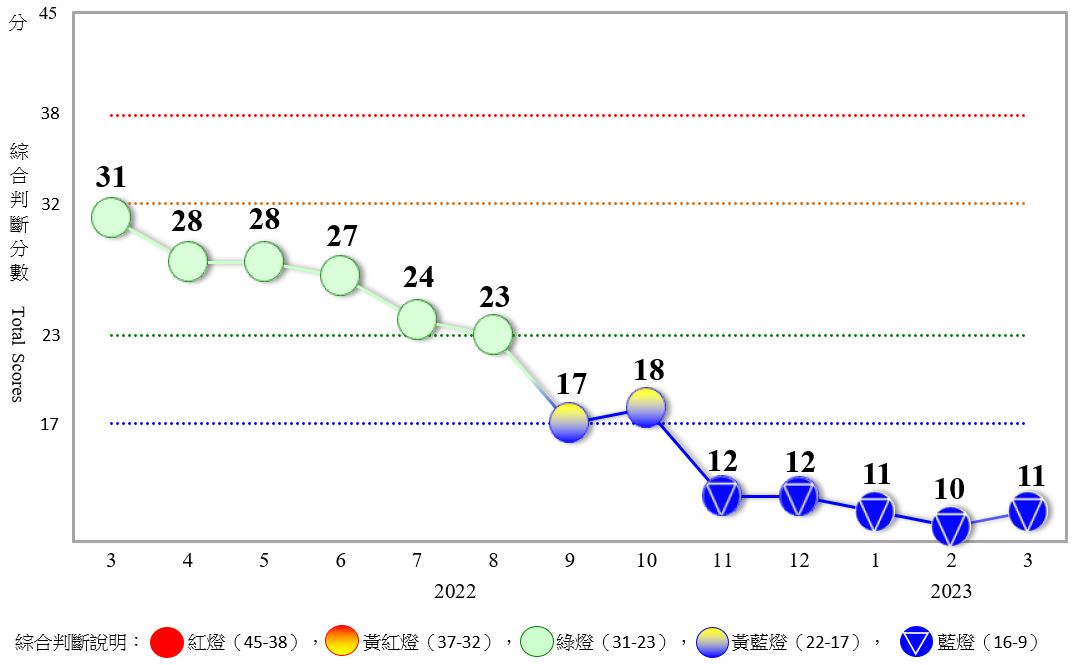 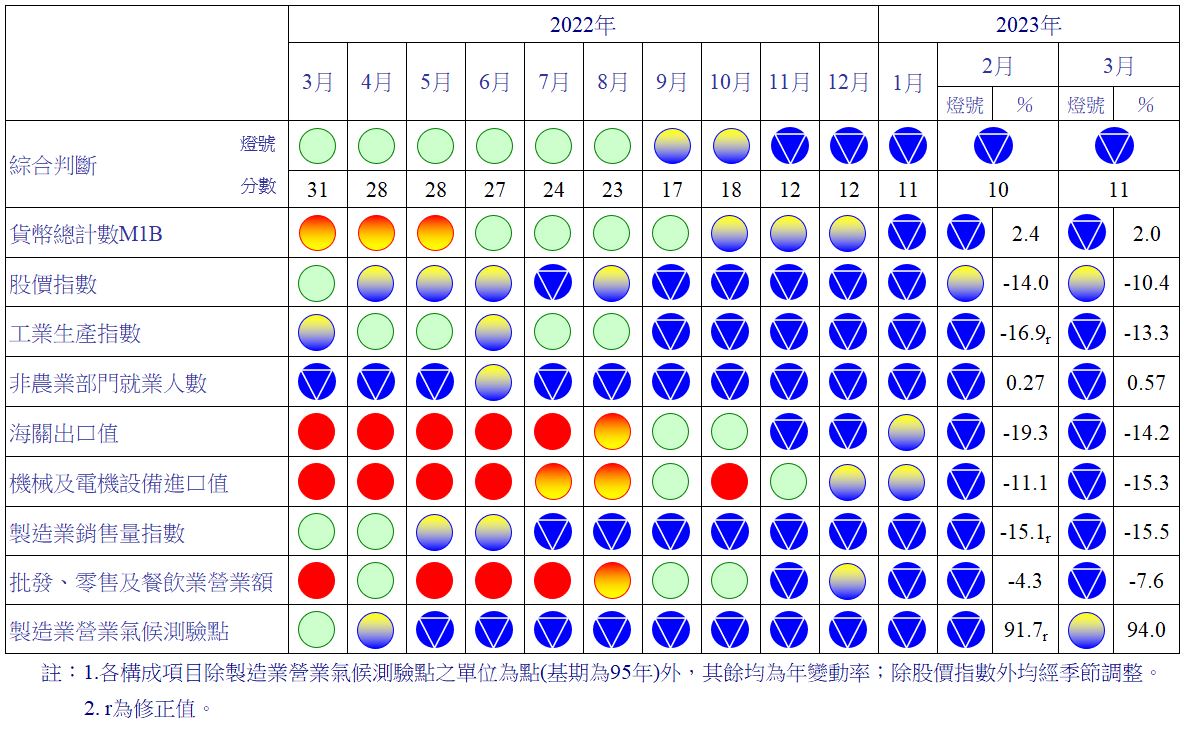   圖2  一年來景氣對策信號表1  景氣領先指標指數註：1.本表構成項目指數為經季節調整、剔除長期趨勢，並平滑化與標準化後之數值。以下表同。    2.外銷訂單動向指數採用以家數計算之動向指數。    3.淨進入率＝進入率—退出率。    4.建築物開工樓地板面積僅包含住宿類（住宅）、商業類、辦公服務類、工業倉儲類4項統計資料。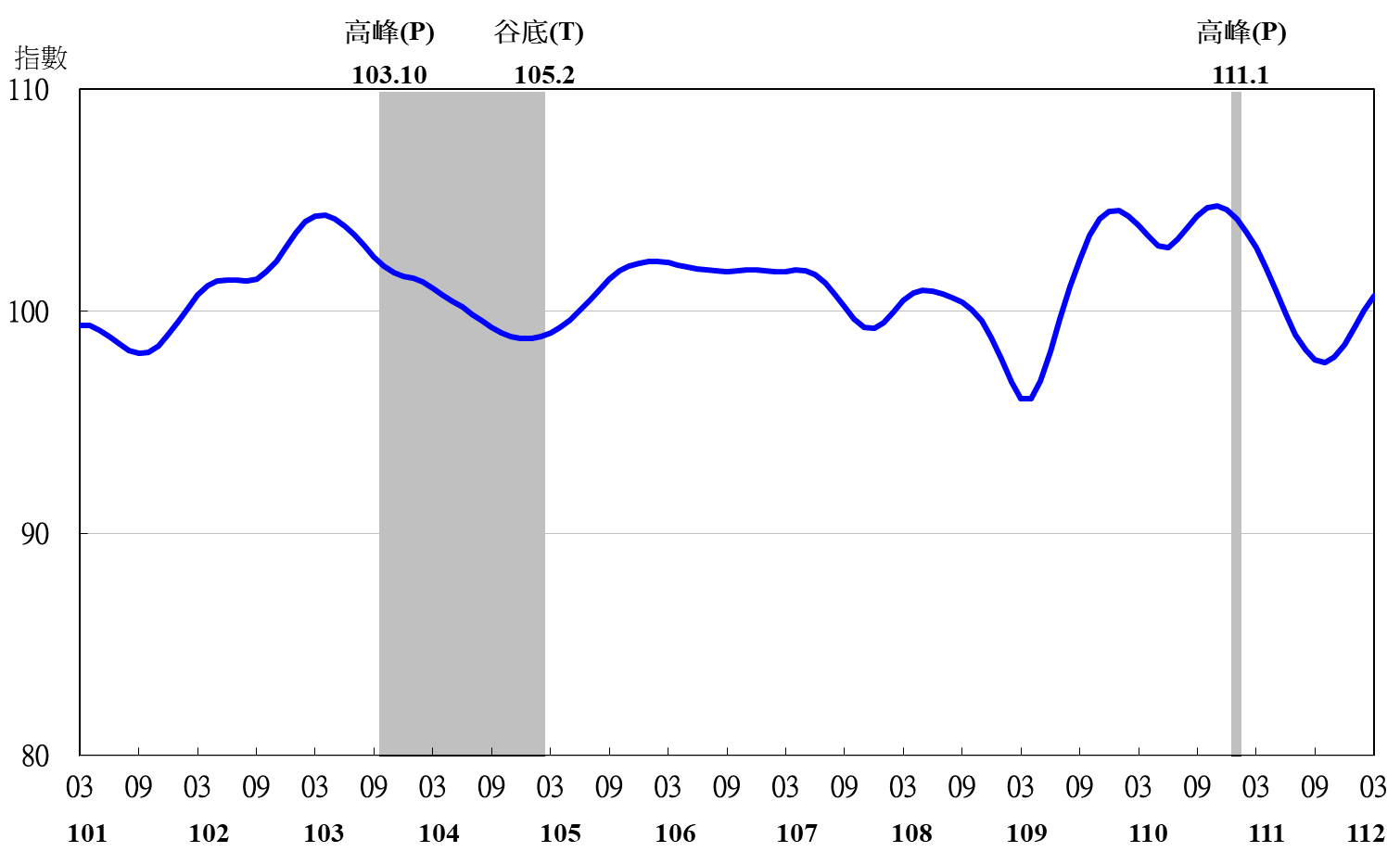 圖3  領先指標不含趨勢指數走勢圖註：陰影區表景氣循環收縮期，以下圖同。表2  景氣同時指標指數圖4  同時指標不含趨勢指數走勢圖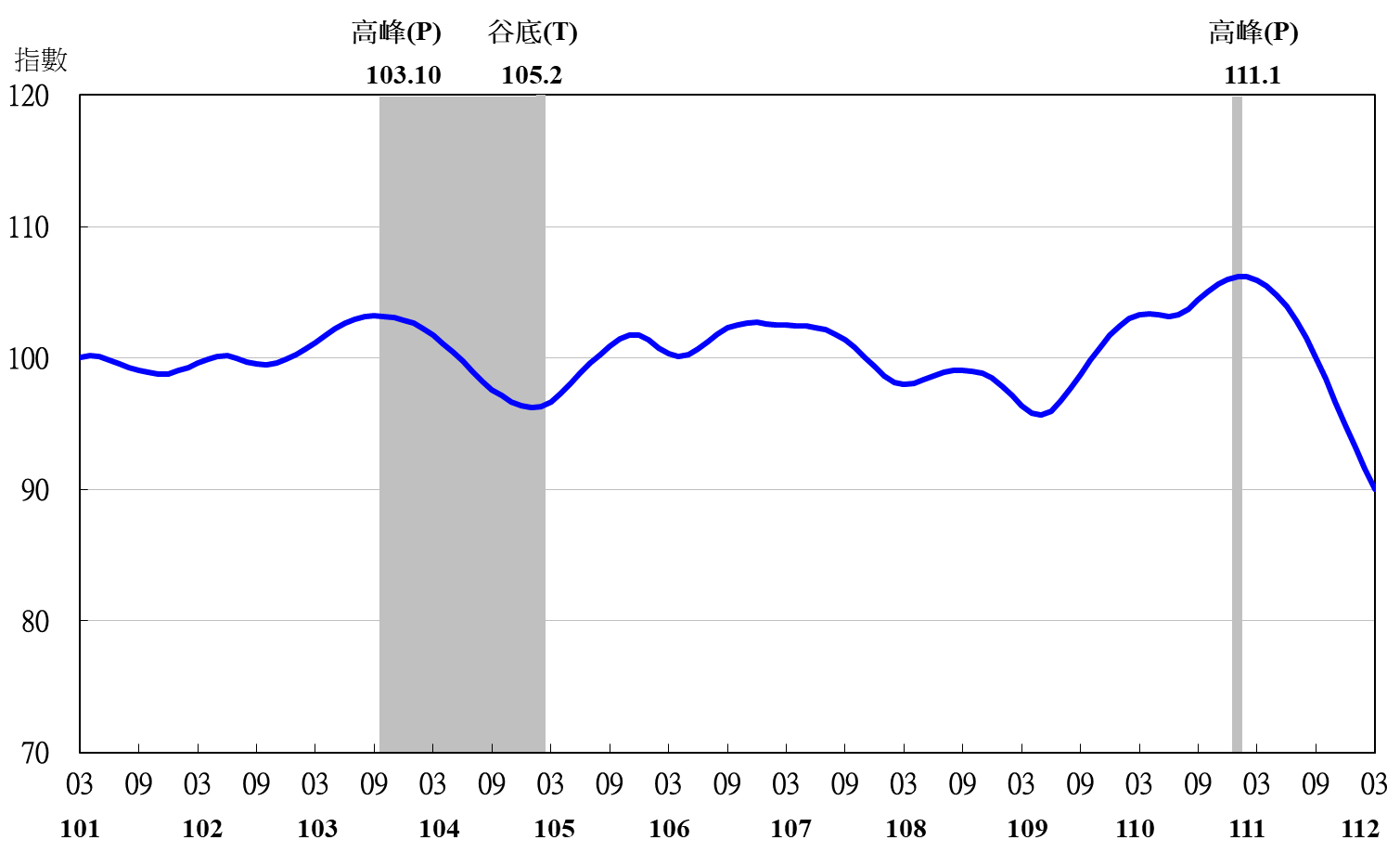 表3  景氣落後指標指數註：1.失業率取倒數計算。圖5  落後指標不含趨勢指數走勢圖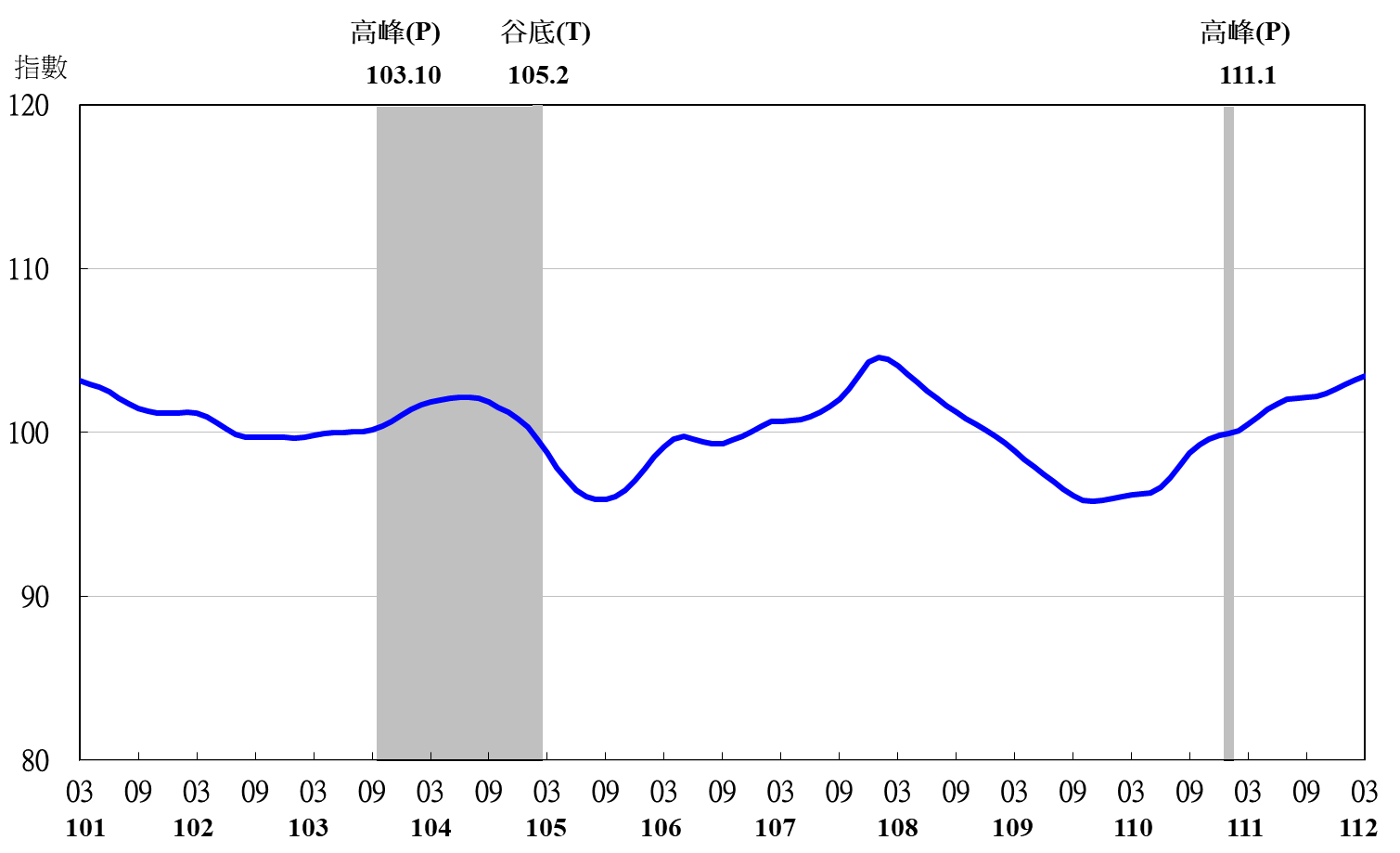 項　　　　　目111年 (2022)111年 (2022)111年 (2022)111年 (2022)112年 (2023)112年 (2023)112年 (2023)項　　　　　目9月10月11月12月1月2月3月不含趨勢指數97.8497.6997.9398.5099.29100.03100.70　較上月變動 (%)-0.45-0.140.240.580.800.75 0.66 構成項目1外銷訂單動向指數297.6097.7098.1699.00100.13101.14 102.03 實質貨幣總計數M1B99.6199.4299.2198.9998.7498.51 98.28 股價指數98.9998.8698.8598.9399.0899.26 99.45 工業及服務業受僱員工淨進入率399.9699.9399.9399.9299.8999.84 99.79 建築物開工樓地板面積499.7699.7099.6899.7699.91100.09 100.25 實質半導體設備進口值100.37100.42100.39100.26100.0099.65 99.26 製造業營業氣候測驗點98.2198.2498.4398.7899.2499.77 100.33 項　　　　　　　目111年 (2022)111年 (2022)111年 (2022)111年 (2022)111年 (2022)112年 (2023)112年 (2023)112年 (2023)項　　　　　　　目9月10月11月12月1月1月2月3月不含趨勢指數100.07 98.44 96.67 94.92 93.20 93.20 91.59 89.99 　較上月變動 (%)-1.47 -1.63 -1.79 -1.82 -1.80 -1.80 -1.73 -1.75 構成項目工業生產指數99.94 99.39 98.76 98.05 97.25 97.25 96.39 95.52 電力(企業)總用電量100.37 99.71 98.95 98.20 97.53 97.53 97.07 96.60 製造業銷售量指數99.42 98.78 98.13 97.49 96.88 96.88 96.31 95.75 批發、零售及餐飲業營業額100.28 99.77 99.19 98.62 98.05 98.05 97.49 96.94 非農業部門就業人數99.44 99.64 99.92 100.27 100.67 100.67 101.10 101.54 實質海關出口值99.86 99.23 98.54 97.86 97.19 97.19 96.47 95.74 實質機械及電機設備進口值99.96 99.49 98.98 98.47 97.97 97.97 97.48 97.00 項　　　　　　　目111年 (2022)111年 (2022)111年 (2022)111年 (2022)112年 (2023)112年 (2023)112年 (2023)項　　　　　　　目9月10月11月12月1月2月3月不含趨勢指數102.14 102.20 102.39 102.65 102.94 103.21 103.42 　較上月變動 (%)0.02 0.06 0.19 0.26 0.28 0.27 0.21 構成項目失業率1100.36 100.37 100.38 100.39 100.40 100.40 100.39 製造業單位產出勞動成本指數100.68 101.13 101.71 102.36 103.04 103.70 104.27 金融業隔夜拆款利率100.14 100.22 100.29 100.37 100.43 100.49 100.55 全體金融機構放款與投資99.06 98.88 98.80 98.81 98.89 99.02 99.16 製造業存貨價值101.94 101.65 101.25 100.78 100.24 99.68 99.12 